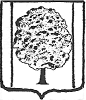 АДМИНИСТРАЦИЯ ПАРКОВСКОГО СЕЛЬСКОГО 	ПОСЕЛЕНИЯТИХОРЕЦКОГО РАЙОНА ПОСТАНОВЛЕНИЕ проектот  ____________				                                                         № ____пос.  ПарковыйОб утверждении Порядка проведения проверки соблюдения гражданином, замещавшим должность муниципальной службы в администрации Парковского сельского поселения Тихорецкого района, запрета на замещение на условиях трудового договора должности в организации и (или) на выполнение в данной организации работ (оказание данной организации услуг) на условиях гражданско-правового договора (гражданско-правовых договоров), если отдельные функции муниципального (административного) управления данной организацией входили в должностные (служебные) обязанности муниципального служащегоВ соответствии со статьей 12 Федерального закона от 25 декабря                          2008 года № 273-ФЗ «О противодействии коррупции», Федеральным законом от 2 марта 2007 года № 25-ФЗ «О муниципальной службе в Российской Федерации» п о с т а н о в л я ю:1. Утвердить Порядок проведения проверки соблюдения гражданином, замещавшим должность муниципальной службы в администрации Парковского сельского поселения Тихорецкого района, запрета на замещение на условиях трудового договора должности в организации и (или) на выполнение в данной организации работ (оказание данной организации услуг) на условиях гражданско-правового договора (гражданско-правовых договоров), если отдельные функции муниципального (административного) управления данной организацией входили в должностные (служебные) обязанности муниципального служащего (прилагается).2. Общему отделу администрации Парковского сельского поселения Тихорецкого района (Лукьянова Е.В.) обеспечить: ознакомление под роспись муниципальных служащих с Порядком, утвержденным настоящим постановлением;официальное обнародование настоящего постановления в установленные сроки и его размешенное на официальном сайте администрации Парковского сельского поселения в информационно-телекоммуникационной сети «Интернет».3. Контроль за выполнением настоящего постановления оставляю за собой.4.Постановление вступает в силу со дня официального обнародования.Глава Парковского сельского поселенияТихорецкого района                                                                                   Н.Н. АгеевПриложениеУТВЕРЖДЕНпостановлением администрации Парковского сельского поселения Тихорецкого района от __________ № ____ПОРЯДОКпроведения проверки соблюдения гражданином, замещавшим должность муниципальной службы в администрации Парковского сельского поселения Тихорецкого района, запрета на замещение на условиях трудового договора должности в организации и (или) на выполнение в данной организации работ (оказание данной организации услуг) на условиях гражданско-правового договора (гражданско-правовых договоров), если отдельные функции муниципального (административного) управления данной организацией входили в должностные (служебные) обязанности муниципального служащего 	1. Настоящий Порядок проведения проверки соблюдения гражданином, замещавшим должность муниципальной службы в администрации Парковского сельского поселения Тихорецкого района, запрета на замещение на условиях трудового договора должности в организации и (или)   на выполнение в данной организации работ (оказание данной организации услуг) на условиях гражданско-правового договора (гражданско-правовых договоров), если отдельные функции муниципального (административного) управления данной организацией входили в должностные (служебные) обязанности муниципального служащего (далее – Порядок) в соответствии    с частью 6 статьи 12 Федерального закона от 25 декабря 2008 года № 273-ФЗ                                                «О противодействии коррупции» (далее – Федеральный закон № 273-ФЗ) устанавливает процедуру осуществления проверки соблюдения гражданином, замещавшим должность муниципальной службы в администрации Парковского сельского поселения Тихорецкого района (далее – администрация), включенную в перечень должностей муниципальной службы администрации Парковского сельского поселения Тихорецкого района, предусмотренных статьей 12 Федерального закона от 25 декабря 2008 года № 273-ФЗ «О противодействии коррупции», утвержденный постановлением администрации Парковского сельского поселения Тихорецкого района от 27 сентября 2010 года № 369 (далее – гражданин, замещавший должность муниципальной службы, постановление                     № 369), в течение двух лет после увольнения с муниципальной службы запрета на замещение на условиях трудового договора должности в организации и (или) на выполнение в данной организации работ (оказание данной организации услуг) в течение месяца стоимостью более ста тысяч рублей на условиях гражданско-правового договора (гражданско-правовых договоров), если отдельные функции муниципального (административного) управления данной организацией входили в должностные (служебные) обязанности муниципального служащего.2. При поступлении в администрацию сообщений от работодателей, подготовленных в соответствии с постановлением Правительства Российской Федерации от 21 января 2015 года № 29 «Об утверждении Правил сообщения работодателем о заключении трудового или гражданско-правового договора                               на выполнение работ (оказание услуг) с гражданином, замещавшим должности государственной или муниципальной службы, перечень которых устанавливается нормативными правовыми актами Российской Федерации»,                           о заключении трудового или гражданско-правового договора на выполнение работ (оказание услуг), указанного в части 1 статьи 12 Федерального закона                  № 273-ФЗ, с гражданами, замещавшими должности муниципальной службы, перечень которых утвержден постановлением № 369, в течение двух лет после                                         их увольнения с муниципальной службы ответственный муниципальный служащий общего отдела администрации:1) устанавливает, входили ли отдельные функции муниципального (административного) управления данной организацией в соответствии с частью 4 статьи 1 Федерального закона № 273-ФЗ в должностные (служебные) обязанности муниципального служащего;2) в течение десяти рабочих дней после поступления сообщения                                    от работодателя информирует Комиссию по соблюдению требований                              к служебному поведению муниципальных служащих и урегулированию конфликта интересов на муниципальной службе администрации Парковского сельского поселения Тихорецкого района (далее – Комиссия) о получении данного сообщения и представляет в Комиссию письменную информацию, указанную в подпункте 1 настоящего пункта, с приложением копии должностной инструкции муниципального служащего.3. Секретарь Комиссии при поступлении информации, указанной                              в подпункте 2 пункта 2 настоящего Порядка, в течение пяти рабочих дней проверяет наличие соответствующего решения Комиссии о даче гражданину согласия на замещение на условиях трудового договора должности                                  в организации и (или) выполнение в данной организации работ (оказание данной организации услуг) в течение месяца стоимостью более ста тысяч рублей на условиях гражданско-правового договора (гражданско-правовых договоров), если отдельные функции муниципального (административного) управления данной организацией входили в его должностные (служебные) обязанности.4. В случае, если в должностные (служебные) обязанности муниципального служащего входили отдельные функции муниципального (административного) управления организацией, из которой поступило сообщение, и вопрос о даче согласия такому гражданину на замещение                                   им должности на условиях трудового договора и (или) на выполнение                                   им работы на условиях гражданско-правового договора в течение месяца стоимостью более ста тысяч рублей в данной организации Комиссией                                       не рассматривался либо указанному гражданину Комиссией ранее было отказано во вступлении в трудовые и гражданско-правовые отношения с данной организацией, секретарем Комиссии вопрос выносится на рассмотрение Комиссии в соответствии с подпунктом «д» пункта 13 Положения о комиссии по соблюдению требований к служебному поведению муниципальных служащих и урегулированию конфликта интересов на муниципальной службе администрации Парковского сельского поселения Тихорецкого района, утвержденного постановлением администрации Парковского сельского поселения Тихорецкого района от 26 октября 2017 года   № 217.Начальник общего отдела администрацииПарковского сельского поселенияТихорецкого района								Е.В. Лукьянова